Поделка из солёного теста для детей 5-6 лет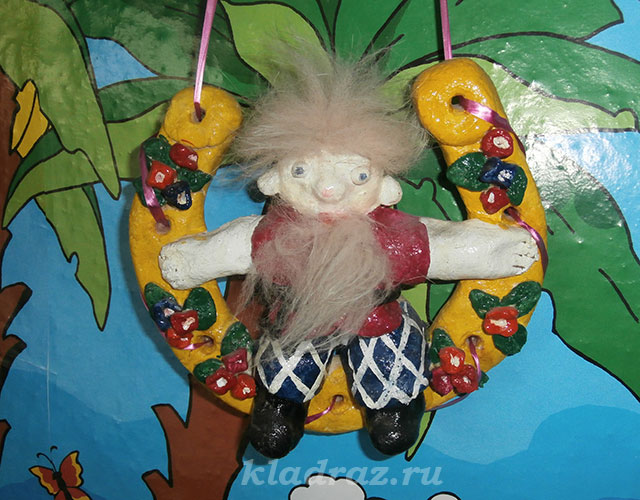 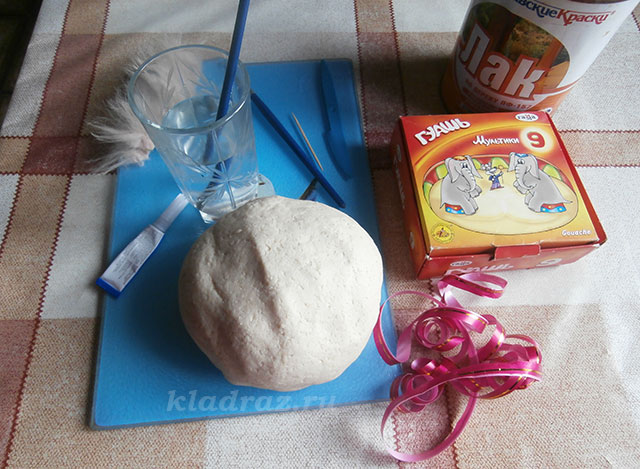 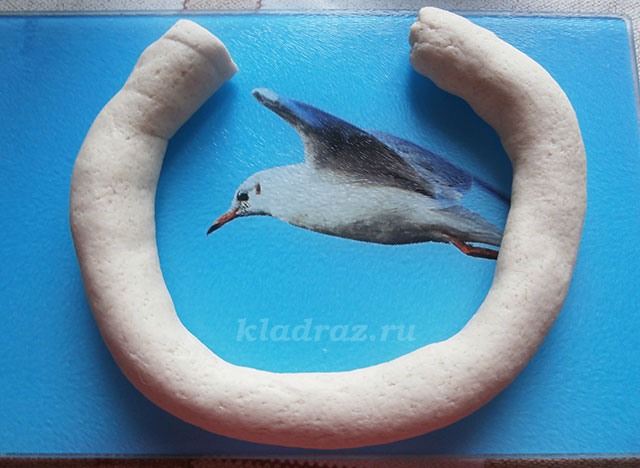 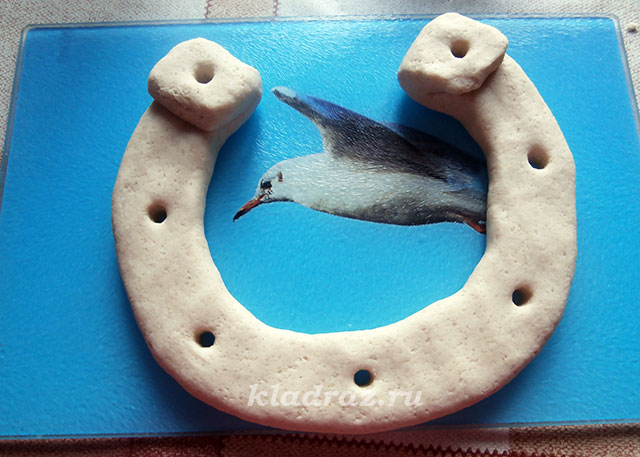 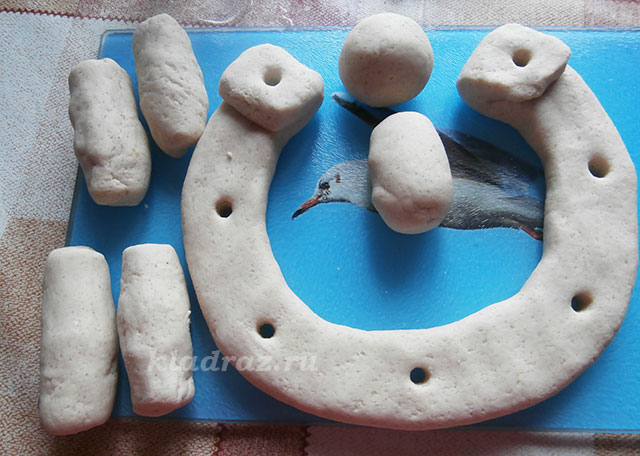 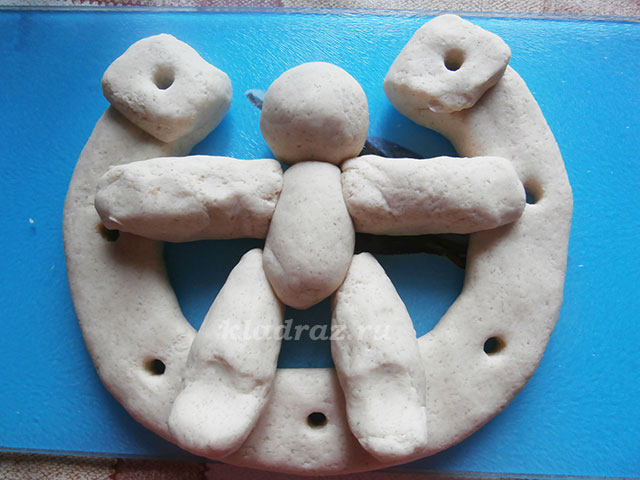 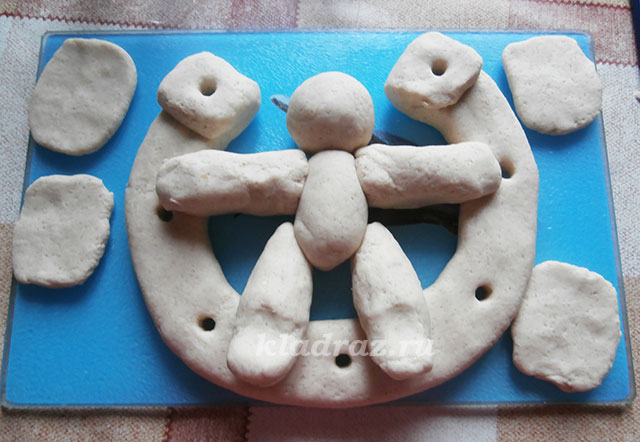 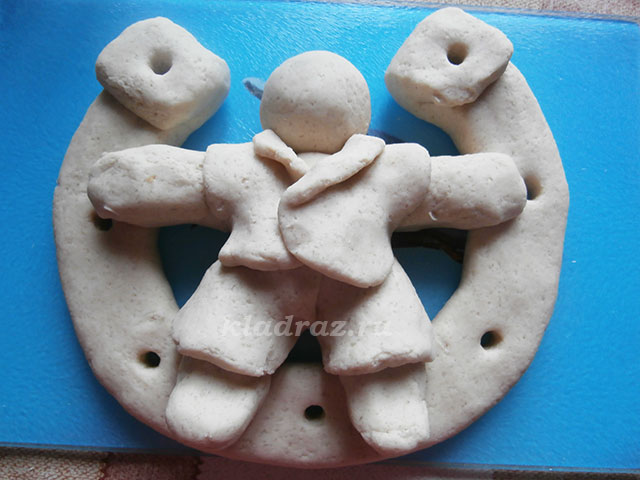 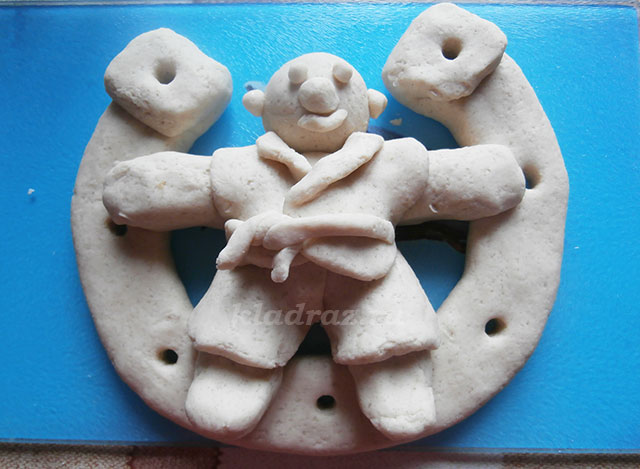 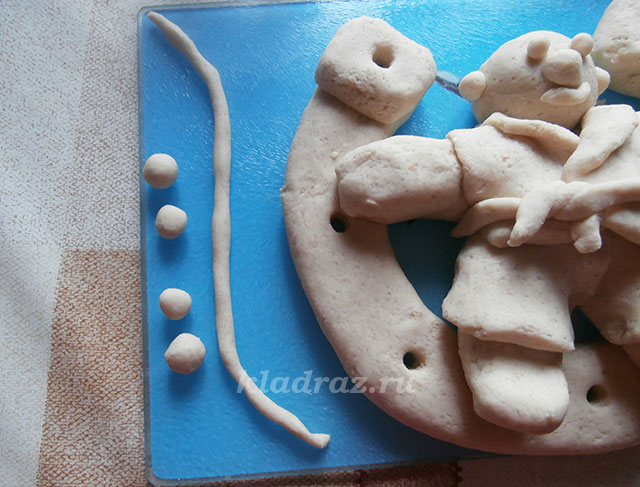 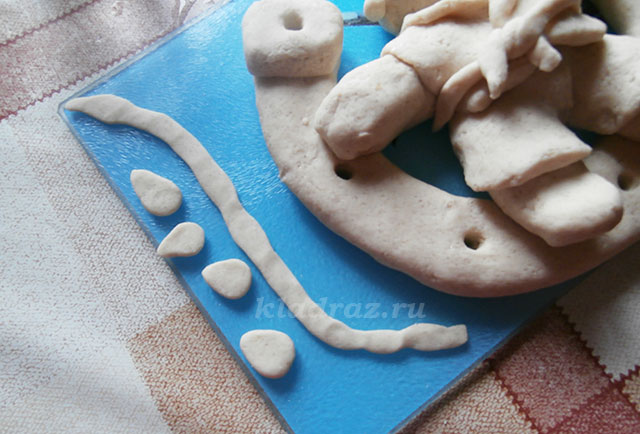 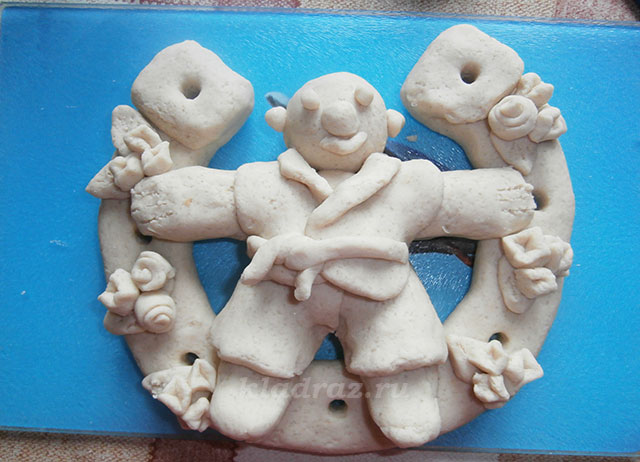 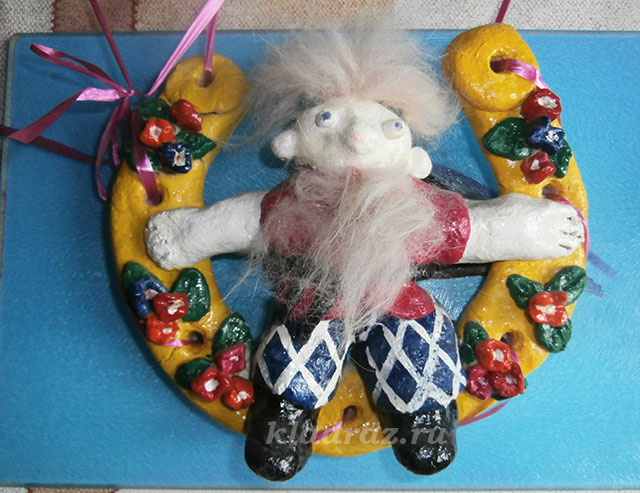 